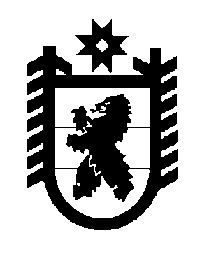 Российская Федерация Республика Карелия    ПРАВИТЕЛЬСТВО РЕСПУБЛИКИ КАРЕЛИЯПОСТАНОВЛЕНИЕот 13 сентября 2011 года № 238-Пг. ПетрозаводскО внесении изменения в постановление ПравительстваРеспублики Карелия от 21 января 2008 года № 10-П Правительство Республики Карелия  п о с т а н о в л я е т:Внести в Порядок расходования субвенций местным бюджетам, финансовое обеспечение которых осуществляется за счет собственных доходов и источников финансирования дефицита бюджета Республики Карелия,  утвержденный постановлением Правительства Республики Карелия от 21 января 2008 года № 10-П (Собрание законодательства Республики Карелия, 2008, № 1, ст.38; 2011, № 1, ст.45), изменение, изложив подпункт 2 пункта 4 в следующей редакции:"2) в Министерство образования Республики Карелия:отчет о предоставлении предусмотренных пунктом 7 статьи 3 и частью 2-1 статьи 5 Закона Республики Карелия от 29 апреля 2005 года            № 874-ЗРК "Об образовании" мер социальной поддержки и социального обслуживания инвалидов;отчет о предоставлении предусмотренных частью 3 статьи 6 Закона Республики Карелия от 29 апреля 2005 года  № 874-ЗРК "Об образовании" мер социальной поддержки педагогических работников муниципальных образовательных учреждений;отчет о предоставлении предусмотренных частью 1 статьи 4 Закона Республики Карелия от 28 ноября 2005 года  № 921-ЗРК "О государст-венном обеспечении и социальной поддержке детей-сирот и детей, оставшихся без попечения родителей" мер социальной поддержки детей-сирот, детей, оставшихся без попечения родителей и лиц из числа детей-сирот и детей, оставшихся без попечения родителей;".          ГлаваРеспублики Карелия                                                                     А.В. Нелидов